Reformierte Kirchen Bern-Jura-SolothurnSuchergebnisse für "Farben"Autor / TitelJahrMedientypSignatur / Standort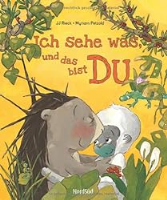 Rieck, Jens J.Ich sehe was, und das bist du2011BilderbuchFarben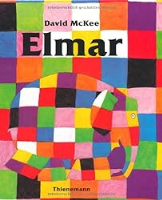 MacKee, DavidElmar1993BilderbuchFarben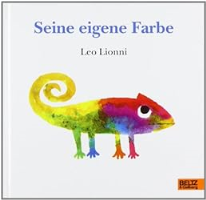 Lionni, LeoSeine eigene Farbe1990BilderbuchFarben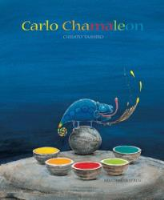 Tashiro, ChisatoCarlo Chamäleon2003BilderbuchFarben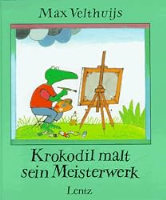 Velthuijs, MaxKrokodil malt sein Meisterwerk1991BilderbuchFarben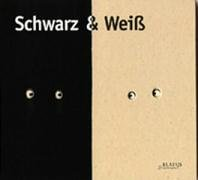 Lacor, AgnèsSchwarz & Weiß2001BilderbuchFarben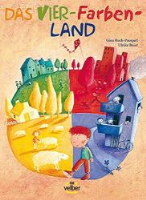 Ruck-Pauquèt, GinaDas Vier-Farben-Land2006BilderbuchFarben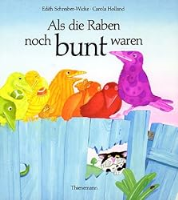 Schreiber-Wicke, EdithAls die Raben noch bunt waren1990BilderbuchFarben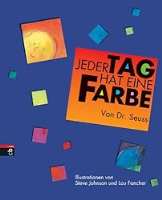 Johnson, SteveJeder Tag hat eine Farbe2002BilderbuchFarben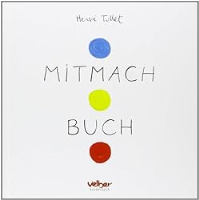 Tullet, HervéMitmach-Buch2011BilderbuchFarben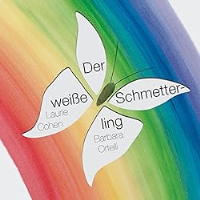 Cohen , LaurieDer weiße Schmetterling2015BilderbuchFarben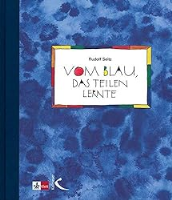 Seitz, RudolfVom Blau, das teilen lernte2001BilderbuchFarben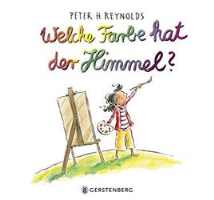 Reynolds, PeterWelche Farbe hat der Himmel?2015BilderbuchFarben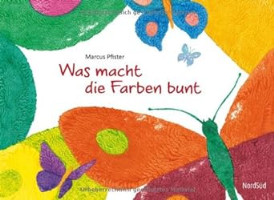 Pfister, MarcusWas macht die Farben bunt?2011BilderbuchFarben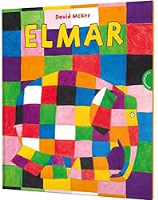 McKee, David 1935-2022Elmar : grosses Format2022BilderbuchFarben